В соответствии с абзацем третьим пункта 32 статьи 1601 Бюджетного кодекса Российской Федерации Исполнительный комитет Большефроловского сельского поселения Буинского муниципального района  РТ постановил:ПОСТАНОВЛЯЕТ:1.	Утвердить перечень главных администраторов доходов бюджета Большефроловского сельского поселения Буинского муниципального района РТ (Приложение).    2.	Настоящее постановление применяется к правоотношениям, возникающим при составлении и исполнении бюджета Большефроловского сельского поселения Буинского муниципального района РТ, начиная с бюджета на 2024 год и на плановый период 2025 и 2026 годов3.	Настоящее постановление вступает в законную силу со дня подписания и подлежит размещению на Портале муниципальных образований Республики Татарстан в информационно-телекоммуникационной сети Интернет (http://buinsk.tatarstan.ru).4.	Контроль за исполнением настоящего постановления оставляю за собой.                                Руководитель исполнительного комитетаБольшефроловского СП Буинского муниципального района 	 РТ	                                                             О.Г.Масленцева               	          					     РЕСПУБЛИКА ТАТАРСТАНБУИНСКИЙ  МУНИЦИПАЛЬНЫЙ РАЙОН ИСПОЛНИТЕЛЬНЫЙ КОМИТЕТБОЛЬШЕФРОЛОВСКОГО СЕЛЬСКОГО ПОСЕЛЕНИЯ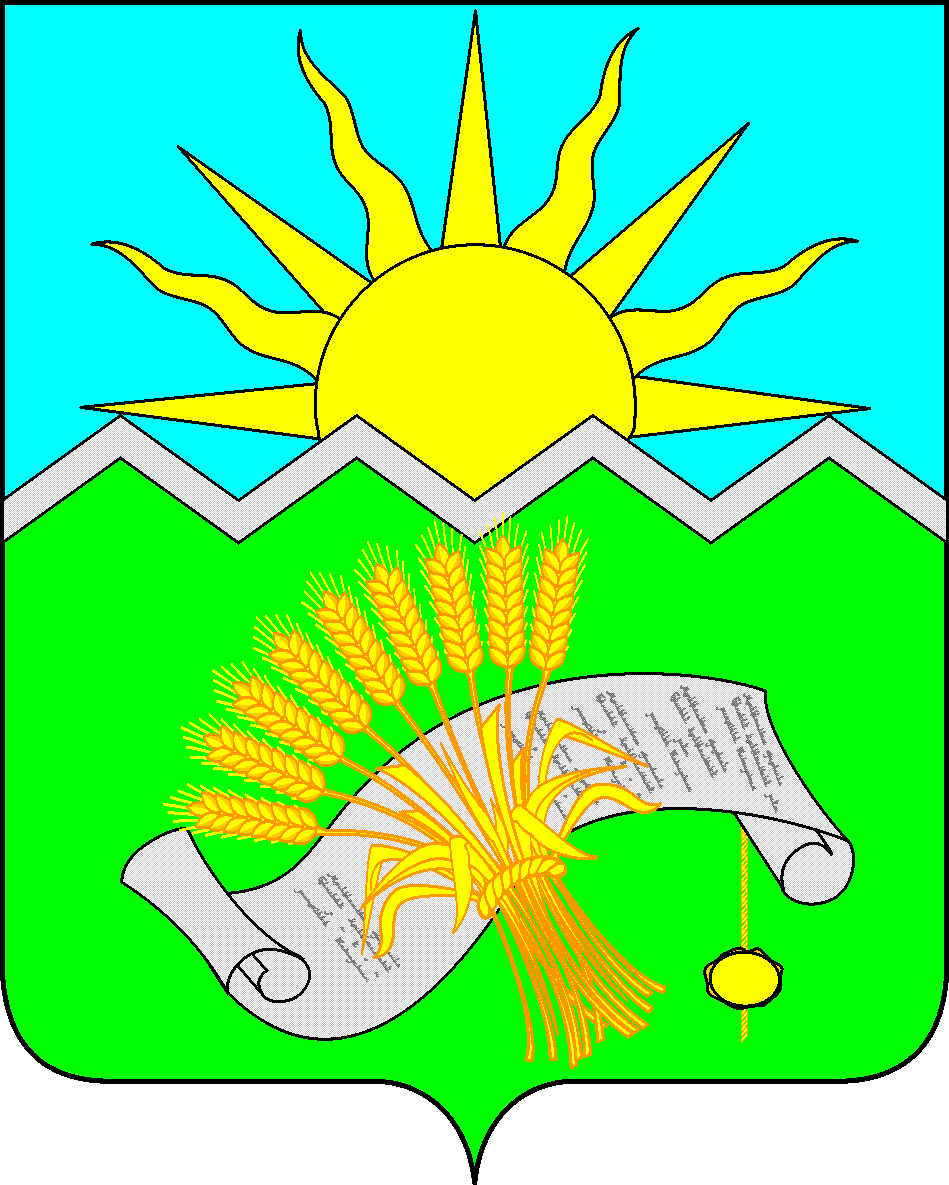 ТАТАРСТАН РЕСПУБЛИКАСЫБУА  МУНИЦИПАЛЬ РАЙОНЫ ЗУР ФРОЛОВО АВЫЛ ҖИРЛЕГЕ БАШКАРМА КОМИТЕТЫПОСТАНОВЛЕНИЕ13.12.2023 гПОСТАНОВЛЕНИЕ13.12.2023 гКАРАР№ 14КАРАР№ 14Об утверждении перечня главных администраторов доходов бюджета Большефроловского сельского поселения Буинского муниципального района  РТ